Publicado en Madrid el 20/12/2021 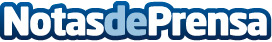 E-Toys de INNJOO para una E-NavidadLa compañía de tecnología española INNJOO apuesta por juguetes electrónicos esta NavidadDatos de contacto:Adelaide Carlo de Preaulx689108878Nota de prensa publicada en: https://www.notasdeprensa.es/e-toys-de-innjoo-para-una-e-navidad_1 Categorias: Nacional Inteligencia Artificial y Robótica Sociedad Juegos Consumo Ocio para niños Dispositivos móviles http://www.notasdeprensa.es